Dzień I Dzieci na świecie (zapoznanie dzieci z wybranymi zwyczajami i zabawami ich rówieśników z różnych części świata; rozwijanie w sobie postawy szacunku dla inności fizycznej i kulturowej)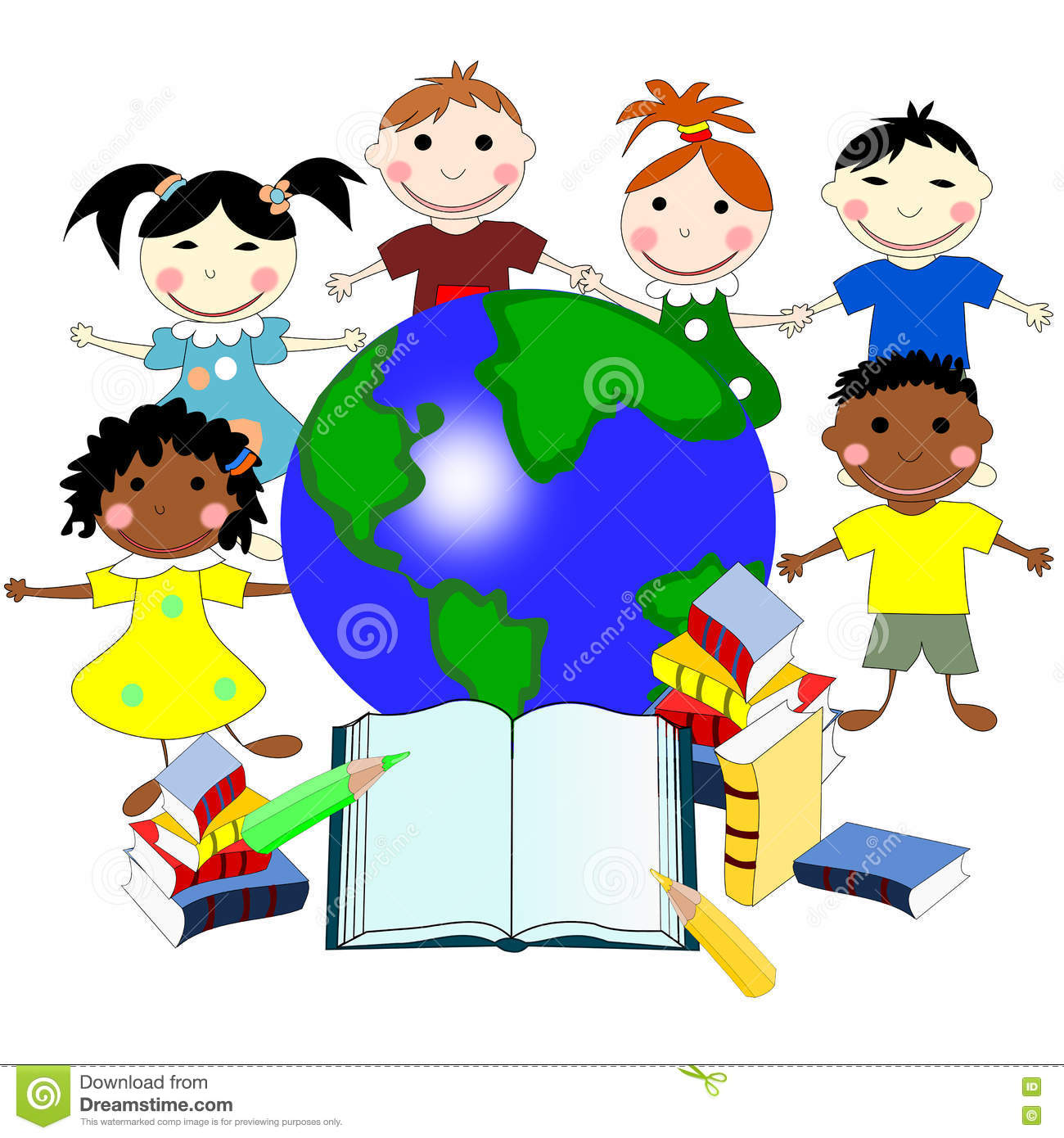 Zapraszamy do wysłuchania piosenki „Jesteśmy dziećmi”, może spróbujecie  zaśpiewać refren.https://youtu.be/7K3_mSb1zRQ„Nowa koleżanka” – proszę przeczytać opowiadanie.Tomasz KruczekPosłuchajcie, co się stało, kiedy byłam dzisiaj w przedszkolu! Nie zgadniecie! Mamy nową koleżankę. Przyjechała do nas z bardzo, bardzo dalekiego kraju, choć Tomek uważa, że wcale nie! Że ta koleżanka przyszła do nas wprost z kolorowej bajki z obrazkami. Zresztą sami osądźcie. Rano siedzieliśmy wszyscy grzecznie w kole i słuchaliśmy, jak nasza pani opowiada bardzo śmieszną historię o misiu, który jadł konfitury. Nagle drzwi się otworzyły i stanęła w nich pani dyrektor. Pani dyrektor trzymała za rękę małą ciemnowłosą dziewczynkę, która chyba troszkę się wstydziła, bo miała pochyloną głowę tak, że grzywka zasłaniała jej twarz, a kitki znad uszusterczały pionowo w górę. Na plecach miała bardzo kolorowy plecak, a w ręku lalkę.– To jest wasza nowa koleżanka – powiedziała pani dyrektor. – Bądźcie dla niej szczególnie mili, bo przyjechała do nas z bardzo daleka. Z samych Chin. Ma na imię Różyczka, tak przynajmniej można przetłumaczyć jej imię, i od dzisiaj będzie chodziła do nas do przedszkola.– Ojej – zdziwił się Wojtek – z samych Chin? To strasznie daleko, chyba dalej, niż mieszka mój dziadek.– A gdzie mieszka twój dziadek, Wojtku? – spytała pani dyrektor.– W Anglii – z dumą odpowiedział Wojtek.– Chiny są dalej niż Anglia i trzeba podróżować w zupełnie inną stronę – powiedział Maciej.Maciej zawsze wszystko wie i jest bardzo mądry. Umie podobno nawet napisać swoje imię. Różyczka tymczasem podniosła głowę i wszyscy zobaczyliśmy, że ma okrągłą buzię i niesamowite skośne oczy. Zobaczyliśmy też, że lalka także miała skośne oczy i okrągłą buzię.– Ojej! – jęknął Tomek – ona jest chyba z jakiejś bajki! Mam taką książkę w domu. Tam są bajki z całego świata i tam jest obrazek z taką samą dziewczynką.– No coś ty – powiedział Wojtek – dziewczynka z bajki nie mogłaby chodzić do naszego przedszkola.– A do jakiego? – spytałam.– Do bajkowego – powiedział Wojtek bardzo pewny siebie.Kiedy tylko pani ogłosiła czas zabawy, podeszła do mnie i powiedziała:– Tolu, bardzo proszę żebyś się zaopiekowała Różyczką – powiedziała – pokaż jej zabawki i książeczki.– Dobrze, proszę pani – powiedziałam i od razu podeszłam do nowej koleżanki.– Cześć, jestem Tola – przedstawiłam się. – Chcesz się z nami pobawić?– Cześć! – krzyknął, podbiegając do nas, Tomek – Czy ty jesteś z bajki? Ja mam na imię Tomek i jestem rycerzem. Takim, co walczy ze smokami i ratuje księżniczki. A czy ty jesteś księżniczką?Różyczka popatrzyła na niego i odpowiedziała szybciutko w jakimś zupełnie nieznanym języku.– I co teraz? – zmartwił się Tomek. – Nic nie rozumiem. Ona mówi po chińsku, a ja nie znamchińskiego. Nawet Maciek nie zna.– Ale mnie zrozumiesz – szepnęła porcelanowa lalka – przecież ty znasz język zabawek. A język zabawek jest taki sam na całym świecie. I lepiej nie opowiadaj Różyczce, że walczysz ze smokami! U nas smoki są dobre i nikt z nimi nie walczy!– Dobre smoki? – Tomek zrobił wielkie oczy. – Czy wy jesteście z bajki?– Oczywiście, że nie – zaśmiała się lalka – jesteśmy z daleka, z Chin, a teraz będziemy mieszkać z wami w Polsce. Rodzice Różyczki prowadzą tu restaurację z chińskim jedzeniem.– O! Chińskie jedzenie – ucieszył się Wojtek – tata mnie kiedyś zabrał do takiej restauracji. To było pyszne. Tylko że trzeba było jeść pałeczkami.– Pałeczkami? – zdziwiłam się – jak to pałeczkami?– Zwyczajnie – powiedział Wojtek – masz dwa patyczki i nimi jesz jak widelcem.– I umiałeś tak jeść?– No nie! – strapił się Wojtek. – Zresztą widelcem też nie do końca umiem.– Wiecie co, w tych Chinach jest zupełnie inaczej niż u nas! – zadecydował Tomek. – Jedzą pałeczkami i mają dobre smoki. Dziwne to wszystko.Różyczka znowu powiedziała coś bardzo szybko i wyjęła z plecaka album ze zdjęciami.Usiedliśmy na dywanie, a dziewczynka zaczęła pokazywać nam te zdjęcia i tłumaczyć coś w swoim języku.– To jest miejsce, z którego przyjechaliśmy – powiedziała porcelanowa lalka – to są Chiny. A na tych zdjęciach była ulica zupełnie taka jak u nas, tylko nie było tylu samochodów, za to mnóstwo rowerów i motocykli. I był dom podobny do mojego, tylko miał więcej pięter. Było też przedszkole takie samo jak u nas, tyko wszystkie dzieci były podobne do Różyczki i nawet pani była do niej podobna. Było też ZOO, a w nim śmieszne biało-czarne misie. Było też zdjęcie święta obchodzonego na ulicy i był tam wielki kolorowy smok! Zupełnie inny niż te z naszych bajek.– Wiecie co? – powiedział Wojtek cicho. – W tych Chinach jest wszystko inne, a jednak bardzo podobne. Takie same domy i przedszkola, i dzieci. Na ostatnim zdjęciu było dwóch starszych ludzi. Siedzieli na ławce przed domem. Byli trochędziwnie ubrani, ale uśmiechali się i machali rękami.– To dziadek i babcia Różyczki – szepnęła porcelanowa lalka – zostali w Chinach i ona bardzo za nimi tęskni.I rzeczywiście, dziewczynka przestała nagle mówić i bardzo posmutniała. Wyglądała tak, jakby miała się zaraz rozpłakać.– Nie martw się – powiedziałam i objęłam Różyczkę – jeśli będziesz bardzo tęsknić za babcią i dziadkiem, pojedziemy do moich. Podzielę się nimi z tobą. Też są bardzo mili!I choć pewnie mnie nie zrozumiała, to jednak przestała się smucić i znowu zaczęła coś szybko mówić, pokazując palcem to na mnie, to na Tomka i Wojtka.-  Ależ oczywiście! – odparłam po polsku – będziemy się z tobą bawić i zostaniemy przyjaciółmi.- Skąd wiedziałaś, o co jej chodzi? – spytał Tomek. – Przecież nie znasz chińskiego.– Ale znam inne dzieci – powiedziałam – a dzieci wszędzie są takie same. Chcą się bawić i mieć przyjaciół.Różyczka z przejęciem pokiwała głową.Dzieci wiele jest na świecie,więc kolegów można miećw każdym kraju, w którym chcecie,Tylko trzeba tego chcieć.Rozmowa na temat opowiadania:Kto przyszedł do przedszkola Toli i Tomka?; Czy Różyczka była z naszego kraju?; Czy przyjechała z daleka?; Czy dzieci rozumiały język, w jakim mówiła?; Czy wyglądała tak samo jak inni?; Co było w niej podobnego do nas?; Za kim tęskniła?; Czy koniecznie trzeba rozumieć inny język, żeby się razem bawić?.„Dzieci z różnych stron świata, ich domy i zabawy” – prezentacja.https://youtu.be/EPuZO3vVfXMMoże zainspirujecie się filmem i pobawicie w jakąś zabawę z innego kraju.Kwiat z naszych dłoni” – praca plastyczna z wykorzystaniem Wyprawki s.40.  ( farby, pędzel, koło z papieru w jednym kolorze). Proszę wyciąć koło o średnicy ok. 30 cm. Przypnijcie go w widocznym miejscu. To kwiat wszystkich dzieci z całego świata. Czego mu brakuje? Zróbcie kolorowe płatki   z odbić waszych dłoni. Dziecko wypycha sylwety dłoni, maluje swoje dłonie farbami za pomocą pędzlai robi odciski. Po umyciu rąk, układa kolorowe dłonie wokół koła. Jeśli zrobicie koło                   o mniejszej średnicy, potrzebne będzie mniej dłoni, można odbić dłonie domowników.                                           Życzymy wesołej zabawy – Pani Beata i pani Madzia